STAMFORD DOWNTOWN
Thursday, July 16, 2019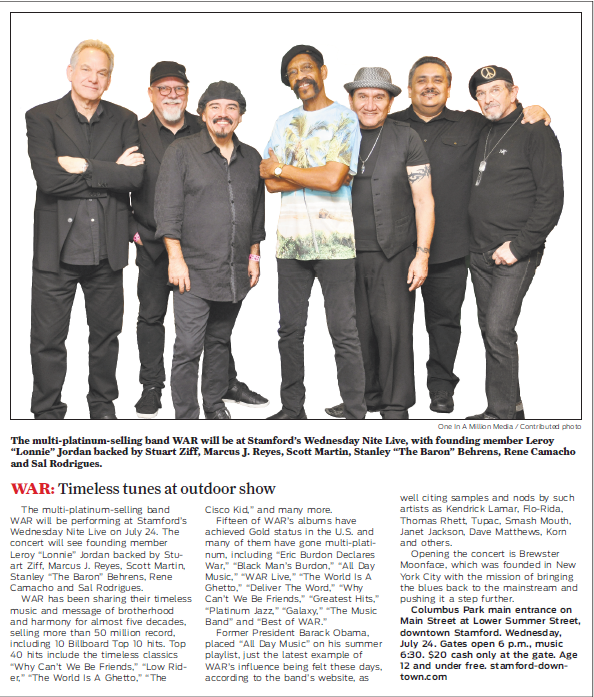 